به نام خدا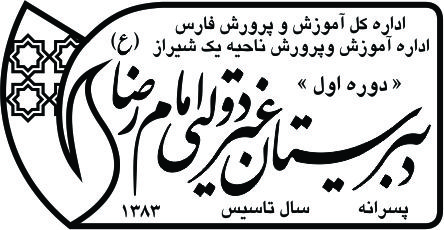 ولی محترم دانش آموز .............باسلام و احترامبدینوسیله برنامه امتحانات پایانی نوبت اول به حضورتان تقدیم می گردد، خواهشمند است برنامه مطالعه فرزند عزیزمان را طوری تنظیم فرمائید تا با آمادگی کامل در این امتحانات شرکت نماید. در این خصوص عنایت به موارد زیر ضروری است. ● مدرسه در ایام برگزاری امتحانات طبق روال همیشگی دایر می باشد.●  امتحانات در جلسه اول هرروز برگزار و ساعتها تقسیم می گردد.●      برای پاسخ دادن به سوالات صرفا از خودکار آبی استفاده شود.●     نمره این امتحانات 50% نمره نیمسال اول می باشد و 50% دیگر میانگین نمرات آزمونهای مختلف کلاسی، جامع     و مستمر است.●       مشخصات دانش آموز از قبیل نام و نام خانوادگی، کلاس و شعبه  در سربرگ سوالات امتحانی نوشته شود.●         به همراه داشتن یا استفاده ازکتاب، جزوه، یادداشت ، ماشین حساب و صحبت با دانش آموز دیگر در جلسه     امتحان و نظیر اینها تخلف محسوب می شود و طبق مقررات برخورد خواهد شد.●      عدم حضور در جلسه امتحان به منزله نمره صفر می باشد.●      استفاده از لاک غلط گیر ممنوع است.●      از عجله در پاسخگویی به سوالات جدا خودداری و در عین حال به زمـان پـاسخگویی هر امتحان که در سربـرگ      سوال مشخص شده توجه شود.	                                                                                                                    سید محمد حسن امانتمدیر دبیرستان غیردولتی امام رضا(ع) دوره اولبرنامه امتحانات پایانی نوبت اول – سال تحصیلی 96-95روزتاریخنام درسچهارشنبه1/10/95آمادگی دفاعی نهمچهارشنبه1/10/95سبک زندگی هفتم و هشتمشنبه 4/10/95ریاضیدوشنبه6/10/95ادبیات فارسیچهارشنبه8/10/95عربیشنبه11/10/95قرآنیکشنبه12/10/95علوم تجربیسه شنبه14/10/95پیام آسمانیچهارشنبه15/10/95املای فارسیشنبه18/10/95انشایکشنبه19/10/95مطالعات اجتماعیسه شنبه21/10/95زبان انگلیسی